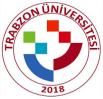 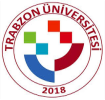                                                                                                T.CTrabzon Üniversitesi Öğrenci İşleri BaşkanlığıAçıklama: Başvuru aşamasında vereceğim bilgi ve belgeler ile bunların eklerinde yazılı olan bilgilerin doğru olduğunu, yanıltıcı bilgi vermediğimi, verdiğim bilgilerde değişiklik olması halinde yeni bilgileri Kuruma bildireceğimi, söz konusu bilgilerin gerçeğe aykırı olduğunun tespit edilmesi halinde Kurum tarafından hakkımda yapılacak olan yasal iş ve işlemleri şimdiden kabul ettiğimi, kabul, beyan ve taahhüt ederim.                     TARİH:….…..…/…………./20……..	                      İMZA:BAŞVURU SAHİBİNİN(Lütfen aşağıda istenen bilgileri eksiksiz olarak doldurunuz. Bilgilerinizde eksiklik veya hata olduğunda İsteğiniz dikkate alınmayacaktır.)BAŞVURU SAHİBİNİN(Lütfen aşağıda istenen bilgileri eksiksiz olarak doldurunuz. Bilgilerinizde eksiklik veya hata olduğunda İsteğiniz dikkate alınmayacaktır.)BAŞVURU SAHİBİNİN(Lütfen aşağıda istenen bilgileri eksiksiz olarak doldurunuz. Bilgilerinizde eksiklik veya hata olduğunda İsteğiniz dikkate alınmayacaktır.)BAŞVURU SAHİBİNİN(Lütfen aşağıda istenen bilgileri eksiksiz olarak doldurunuz. Bilgilerinizde eksiklik veya hata olduğunda İsteğiniz dikkate alınmayacaktır.)BAŞVURU SAHİBİNİN(Lütfen aşağıda istenen bilgileri eksiksiz olarak doldurunuz. Bilgilerinizde eksiklik veya hata olduğunda İsteğiniz dikkate alınmayacaktır.)BAŞVURU SAHİBİNİN(Lütfen aşağıda istenen bilgileri eksiksiz olarak doldurunuz. Bilgilerinizde eksiklik veya hata olduğunda İsteğiniz dikkate alınmayacaktır.)Adı-Soyadı:Birim (Fakülte/ Enstitü/ Konservatuvar/ Meslek Yüksekokulu) Adı:Öğrenci Numarası:Bölüm Adı:T.C. Kimlik Numarası:Anabilim/Anasanat Dalı /Program Adı:Telefon    Numarası (Ev/İş):Sınıfı veya Şubesi:Cep Telefon  Numarası:Öğretim Şekli:I. Öğretim ( )II. Öğretim ( )E-posta Adresi:Öğretim Şekli:Uzaktan Eğitim ( )Uzaktan Eğitim ( )Adresi:İSTEK ( Başvuru, Şikâyet, İtiraz, Öneri, Bilgilendirme, vb. )İSTEK ( Başvuru, Şikâyet, İtiraz, Öneri, Bilgilendirme, vb. )İSTEK ( Başvuru, Şikâyet, İtiraz, Öneri, Bilgilendirme, vb. )İSTEK ( Başvuru, Şikâyet, İtiraz, Öneri, Bilgilendirme, vb. )İSTEK ( Başvuru, Şikâyet, İtiraz, Öneri, Bilgilendirme, vb. )İSTEK ( Başvuru, Şikâyet, İtiraz, Öneri, Bilgilendirme, vb. )İsteğin Konusu:İsteğin Konusu:İsteğin Ayrıntısı (Lütfen isteğinizi ayrıntılı olarak aşağıdaki boşluğa yazınız.)İsteğin Ayrıntısı (Lütfen isteğinizi ayrıntılı olarak aşağıdaki boşluğa yazınız.)İsteğin Ayrıntısı (Lütfen isteğinizi ayrıntılı olarak aşağıdaki boşluğa yazınız.)İsteğin Ayrıntısı (Lütfen isteğinizi ayrıntılı olarak aşağıdaki boşluğa yazınız.)İsteğin Ayrıntısı (Lütfen isteğinizi ayrıntılı olarak aşağıdaki boşluğa yazınız.)İsteğin Ayrıntısı (Lütfen isteğinizi ayrıntılı olarak aşağıdaki boşluğa yazınız.)